Муниципальное дошкольное образовательное учреждение«Детский сад №227»Конспекторганизованной образовательной деятельностипо познавательному развитию (ФЭМП)Тема: «Число и цифра 7»                  Разработала:Матвеевская Н.Н.г.Ярославль2021годЦель: Ознакомление детей с числом семь и с цифрой 7. Повторить пройденный материал. Упражнять в ориентировке на ограниченной плоскости ( слова «слева», «справа»).Задачи:ОбразовательнаяУчить детей считать в пределах семи. Соотносить цифру с числом.Закрепить порядковый счет. Продолжать учить с детьми названия дней недели.РазвивающаяРазвивать у детей внимание, мышление, память. Учить детей ориентироваться на листе бумаги. Повторить название геометрических фигур.ВоспитательнаяУчить детей работать в паре. Помогать друг другу по необходимости.Ход ООД:1.Организационный момент ( дети становятся на ковре в круг):Воспитатель:- Мы все за руки возьмемся и друг другу улыбнемся.Игра: « Кто знает пусть считает» (игра проводится в кругу с мячом.)Воспитатель:- А сейчас мы поиграем. Я буду бросать мяч кому –либо из вас и называть число. А ваша задача- поймать мяч и назвать последующее число. И вернуть мне мяч. И так далее.2.Основная часть- Математическая разминка подошла к концу, и я прошу занять вас свои места за столами.Дети, сидя за столом.Воспитатель:- Возьмите цифры и положите перед собой числовой ряд от 1 до 6.На доске расположены цифры от 1 до 6. Дети хором называют цифры по порядку. А теперь закройте глазки и не подглядывайте. А я уберу одну из цифр. А вы должны угадать, какой цифры не хватает. Будьте внимательны!Далее воспитатель убирает незаметно одну цифру. Дети должны угадать какой цифры не стало. Упражнение повторяется несколько раз.Воспитатель:Молодцы! Переходим к следующему:- Зима уже близко. Закружился снегопад. Полетели снежинки. - Снежинки полетели  на дорожкуПрямо нам под ножки…Одна снежинка упала на дорожку.  (Одна).Еще одна упала снежинка. Сколько их стало? (Две).Еще одна снежинка упала. Сколько снежинок? (Три).Еще одна….Еще однаЕще одна снежинка упала на дорожку. Сколько снежинок на нашей дорожки? (Шесть).И еще одна снежинка прилетела. Сколько их стало? (Семь).Как мы получили число семь? Ответы детей.- У вас на подносах лежат квадраты. По моему образцу с их помощью составьте схему образования числа семь. Проверьте друг у друга. И помогите пожалуйста своему соседу по столу, если это необходимо.Число семь обозначается цифрой 7Цифра 7- подъемный кранЗаглянула в гости к намСемь цветов со мной взялаВ небе радугу зажгла!Воспитатель:-А где мы встречаем число семь? В сказках. Например «Белоснежка и семь гномов», «Волк и семеро козлят», « Цветик- семицветик».У радуги семь цветов. Семь нот в музыке. У недели семь дней.Семь дней недели нас встречают и поиграть нас приглашают.Физкультминутка:В понедельник- я купался.А во вторник- рисовал.В среду долго умывалсяА в четверг в футбол играл.В пятницу я прыгал, прыгал.Очень долго танцевал.А в субботу воскресеньеЦелый день я отдыхал.Сидя за столом:Воспитатель:-А сейчас поработаем со счетными палочками. Отсчитайте пожалуйста и положите перед собой семь счетных палочек. И сделаем одну геометрическую фигуру из трех, а другую фигуру из четырех палочек. Получилось? Ответы детей.- А если мы соединим две фигуры, то что получим? Ответы. Проверьте у своего соседа по столу получился у него домик! МолодцыВоспитатель:- Перед тем как приступить к следующему заданию нужно пальчики размять.Пальчиковая гимнастика:Маленькие гномикиРазбежались в домикиКто готовил,Кто стиралКто игрушки убиралСтало чисто в доме вдругЗасветилось все вокруг.Воспитатель:-Будьте очень внимательные!Возьмите листочек с края стола и положите перед собой.Перед вами на листе в ряд расположены геометрические фигуры! Давайте их посчитаем. Сколько всего геометрических фигур на листе бумаги? Ответы детей.Найдите на листочке – овал. Закрасьте ее красным цветом? Вы раскрасили третью по счету фигуру? (Да). А теперь какая фигура расположена справа от овала по отношению к вам. Эту фигуру необходимо разукрасить - синим карандашом. Хорошо, а теперь возьмите зеленый карандаш. И найдите ромб. Который по счету ромб? (Шестой). А какая фигура расположена слева от ромба? Эту фигуру необходимо раскрасить зеленым .Молодцы!3.РефлексияЧто нового вы узнали сегодня? С каким новым числом вы познакомились? А давайте вспомним, что мы сегодня делали? Какое задание было для вас самым трудным? А самым интересным? (Ответы детей).Молодцы, ребята! Вы сегодня очень старались!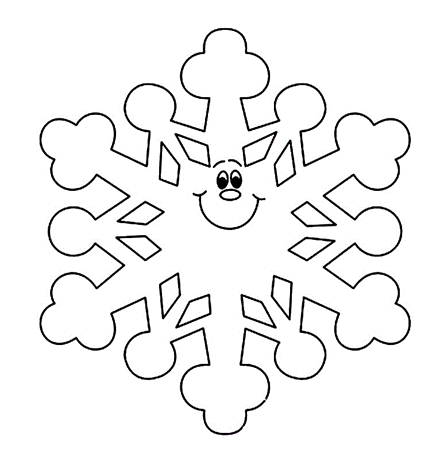 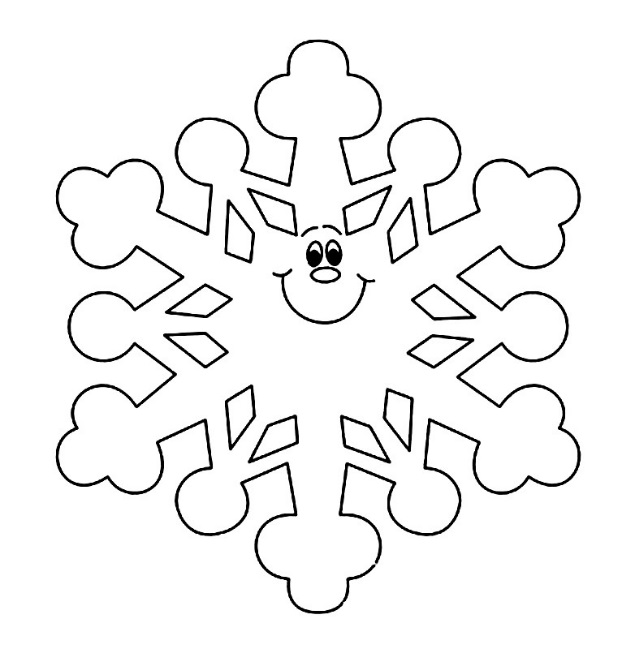 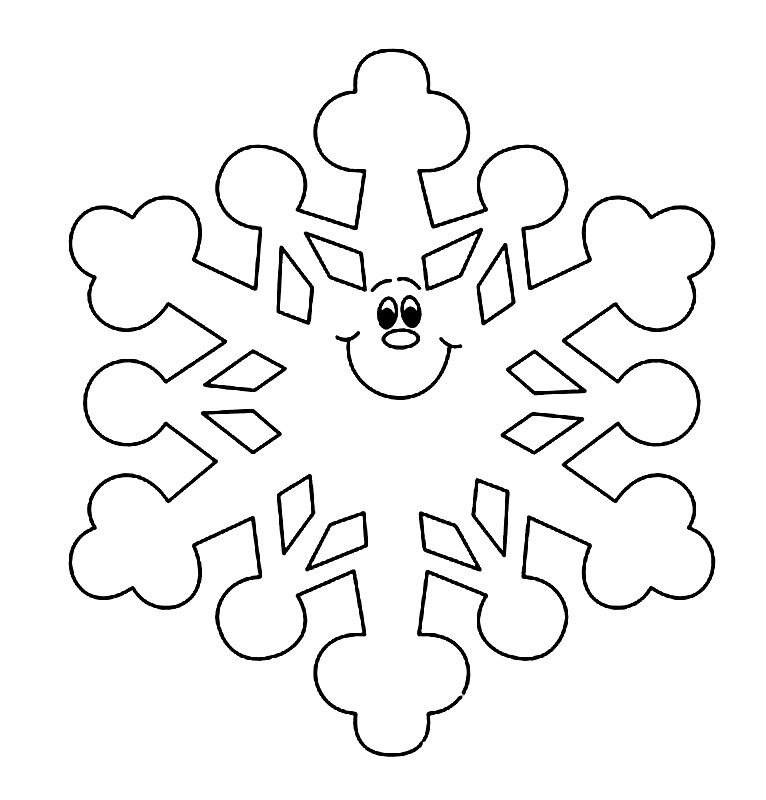 